The Family Court of the State of Delaware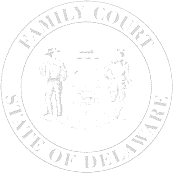 INFORMATION SHEET - PLEASE PRINTPlease fill in A to M pertaining to you the Applicant/Petitioner.  (For additional petitioners use additional sheets)PLEASE PRINT CLEARLY*Please note that if you checked the email authorization box, all orders in your pending civil cases in Family Court will be sent in an encrypted email via Egress to the email address provided and will not be mailed to your physical address.  For information on how to receive encrypted emails through Egress, please visit https://judicial.state.de.us/courtdox/Download.aspx?id=94888&court=readonly.Please fill out the information below in reference to the child(ren) who are involved.   Please fill in N to AC pertaining to the Defendant/Respondent.  (For additional respondents use additional sheets)  N. Defendant/Respondent is a: (Check One)       ADULT       JUVENILE  W.  Relationship to Child:   Not Applicable    Mother    Father    Relative   Non-Relative                                               Other (Please Describe)        AC. Additional information about Respondent that may aid the process server in locating him/her to serve petition:                 Date:File No.:A. Name:A. Name:A. Name:B. Address:B. Address:B. Address:B. Address:    City/State/Zip:    City/State/Zip:    City/State/Zip:    City/State/Zip:C. Phone – Home: C. Phone – Home: C. Phone – Home: C. Phone – Home: C. Phone – Home: C. Phone – Home: Work:Cell:D. Email Address:D. Email Address:D. Email Address:D. Email Address:D. Email Address: I authorize Family Court to deliver court orders in my case(s) to my email address instead of to my mailing address.* I authorize Family Court to deliver court orders in my case(s) to my email address instead of to my mailing address.* I authorize Family Court to deliver court orders in my case(s) to my email address instead of to my mailing address.* I authorize Family Court to deliver court orders in my case(s) to my email address instead of to my mailing address.* I authorize Family Court to deliver court orders in my case(s) to my email address instead of to my mailing address.* I authorize Family Court to deliver court orders in my case(s) to my email address instead of to my mailing address.* I authorize Family Court to deliver court orders in my case(s) to my email address instead of to my mailing address.* I authorize Family Court to deliver court orders in my case(s) to my email address instead of to my mailing address.* I authorize Family Court to deliver court orders in my case(s) to my email address instead of to my mailing address.*E. Employer & Address:E. Employer & Address:E. Employer & Address:E. Employer & Address:E. Employer & Address:E. Employer & Address:E. Employer & Address:                   Hours/Shift:                   Hours/Shift:                   Hours/Shift:                   Hours/Shift:                   Hours/Shift:                   Hours/Shift:F. Social Security No.:F. Social Security No.:F. Social Security No.:F. Social Security No.:G. Date of Birth:G. Date of Birth:G. Date of Birth:G. Date of Birth:H. Place of Birth (City & State):H. Place of Birth (City & State):H. Place of Birth (City & State):H. Place of Birth (City & State):H. Place of Birth (City & State):H. Place of Birth (City & State):H. Place of Birth (City & State):H. Place of Birth (City & State):H. Place of Birth (City & State):H. Place of Birth (City & State):I. Sex:Race:Height:Height:Weight:Weight:Hair:Hair:Hair:Eyes:Eyes:         Marks/Scars/Tattoos:         Marks/Scars/Tattoos:         Marks/Scars/Tattoos:         Marks/Scars/Tattoos:         Marks/Scars/Tattoos:         Marks/Scars/Tattoos:         Marks/Scars/Tattoos:         Marks/Scars/Tattoos:J. Type of motor vehicle operated by you:J. Type of motor vehicle operated by you:J. Type of motor vehicle operated by you:J. Type of motor vehicle operated by you:J. Type of motor vehicle operated by you:J. Type of motor vehicle operated by you:J. Type of motor vehicle operated by you:J. Type of motor vehicle operated by you:J. Type of motor vehicle operated by you:J. Type of motor vehicle operated by you:J. Type of motor vehicle operated by you:J. Type of motor vehicle operated by you:K. Driver’s License No.:K. Driver’s License No.:K. Driver’s License No.:K. Driver’s License No.:K. Driver’s License No.:State of Issue:State of Issue:State of Issue:Expiration Date:Expiration Date:Expiration Date:L. Your relationship to the Defendant/Respondent:L. Your relationship to the Defendant/Respondent:L. Your relationship to the Defendant/Respondent:L. Your relationship to the Defendant/Respondent:L. Your relationship to the Defendant/Respondent:L. Your relationship to the Defendant/Respondent:L. Your relationship to the Defendant/Respondent:L. Your relationship to the Defendant/Respondent:L. Your relationship to the Defendant/Respondent:L. Your relationship to the Defendant/Respondent:L. Your relationship to the Defendant/Respondent:L. Your relationship to the Defendant/Respondent:L. Your relationship to the Defendant/Respondent:M. Attorney:M. Attorney:Children Children Children Children Children Children Children NameRelationshipSexRaceD.O.B.SSNBirthplaceCity & StateO. Name:P. Address:P. Address:    City/State/Zip:    City/State/Zip:Q. Phone – Home: Q. Phone – Home: Q. Phone – Home: Work:Work:Cell:R. Email Address:R. Email Address:R. Email Address:R. Email Address:R. Email Address:R. Email Address:S. Employer & Address:S. Employer & Address:S. Employer & Address:S. Employer & Address:S. Employer & Address:S. Employer & Address:              Hours/Shift              Hours/Shift              Hours/Shift              Hours/ShiftT. Social Security No.:T. Social Security No.:T. Social Security No.:T. Social Security No.:T. Social Security No.:U. Date of Birth:U. Date of Birth:V. Place of Birth (City & State):V. Place of Birth (City & State):V. Place of Birth (City & State):V. Place of Birth (City & State):V. Place of Birth (City & State):V. Place of Birth (City & State):V. Place of Birth (City & State):X. Sex:X. Sex:Race:Race:Height:Height:Height:Weight:Hair:Hair:Eyes:Eyes:Marks/Scars/Tattoos:Marks/Scars/Tattoos:Marks/Scars/Tattoos:Marks/Scars/Tattoos:Marks/Scars/Tattoos:Y. Driver’s License      State & No.:Y. Driver’s License      State & No.:Y. Driver’s License      State & No.:Y. Driver’s License      State & No.:Z. Type of vehicle operated by Defendant/Respondent:Z. Type of vehicle operated by Defendant/Respondent:Z. Type of vehicle operated by Defendant/Respondent:Z. Type of vehicle operated by Defendant/Respondent:Z. Type of vehicle operated by Defendant/Respondent:Z. Type of vehicle operated by Defendant/Respondent:AA. Parent’s Name (if a juvenile):AA. Parent’s Name (if a juvenile):AA. Parent’s Name (if a juvenile):AA. Parent’s Name (if a juvenile):AA. Parent’s Name (if a juvenile):AA. Parent’s Name (if a juvenile):AA. Parent’s Name (if a juvenile):AB. Time when Respondent is usually home:AB. Time when Respondent is usually home:AB. Time when Respondent is usually home:AB. Time when Respondent is usually home:AB. Time when Respondent is usually home:AB. Time when Respondent is usually home:AB. Time when Respondent is usually home:AB. Time when Respondent is usually home:AB. Time when Respondent is usually home:AB. Time when Respondent is usually home:DIRECTIONS TO RESPONDENT’S RESIDENCE